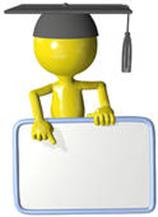 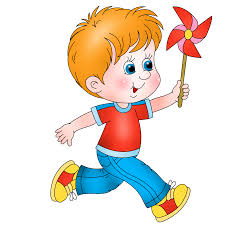 ВремяСодержаниеОтветственный9.45-10.00 Регистрация участников семинараСпециалисты МДОУ № 6110.00-10.10 Презентация МДОУ  № 61Кузьмина И. В., зав. МДОУ № 61, высшая квалификационная категория10.10-10.50Интерактивное общение «ФГОС ДО: развивающая 
предметно-пространственная среда как условие формирования и развития игровой деятельности детей 
дошкольного возраста» Яцина Е. Е., зав. МДОУ № 149, высшая квалификационная категория, Кротова Н. Л.ст. воспитатель МДОУ № 149, первая квалификационная категория10.50-11.00Видеофильм «Игра в жизни дошкольника»  Борисова Н. Ю., ст. воспитатель МДОУ № 61, высшая квалификационная категория11.00-11.10Практическая работа в группахБорисова Н. Ю., ст. воспитатель МДОУ № 61, высшая квалификационная категория11.10-11.20Презентация «Педагогическая технология Л. Г. Петерсон»Борисова Н. Ю., ст. воспитатель МДОУ № 61, высшая квалификационная категория11.20-11.45Мастер-класс «Игровые формы обучения. Образовательная ситуация «Правила безопасного поведения в лесу» Тютянова С. Н., воспитатель МДОУ № 61, первая квалификационная категория11.45-11.55Посещение групп № 13 «Ромашка» и № 14 «Рябинка»МДОУ № 61 Кузьмина И. В., зав. МДОУ № 61, ст. воспитатель Борисова Н. Ю.11.55-12.00Подведение итогов.АнкетированиеКузьмина И. В., зав. МДОУ № 61